Муниципальное бюджетное общеобразовательное учреждение«Лицей № 1»  муниципального образования «город Бугуруслан»Лекарственные растения как альтернатива фармацевтическим препаратам                                                                                                          Выполнила:                          Ученица 10 класса                          МБОУ Лицей №1                           Землянских Алина                               Руководитель:                               Идигишева Нурслу                               Кубашевна,                                                                                                          учитель химии                               МБОУ Лицей №1 г. Бугуруслан, 2023Содержание                          Введение ………………………………………………………………… 3Глава 1. Теоретическая частьВклад в развитие методов лечения травами .................................... 5Фитотерапия ………………………………………………………… 5Глава 2. Практическая часть                        2.1 Нахождение лекарственных препаратов в природеШалфей ……………………………………………………. 7Пустырник ………………………………………………… 7Зверобой …………………………………………………… 7Календула ………………………………………………….  8Эвкалипт …………………………………………………… 8       2.2  Нахождение лекарственных препаратов в фармакологииХлорофиллипт ……………………………………………... 8Корвалол ……………………………………………………. 82.1.8  Новопассит ………………………………………………….. 9                        Заключение ……………………………………………………………... 10                        Список литературы ……………………………………………………. 11                        Приложение …………………………………………………………….. 12ВведениеЛекарственные растения — это растения, части которых (цветы, листья, стебель, корень и т. д.) используются для лечения болезней человека, животных или же применяются как сырьё для производства лекарственных препаратов. В лекарственных растениях содержатся определенные химические соединения, которые называются действующими веществами, к таким можно отнести алкалоиды, дубильные вещества, витамины, эфирные масла, аминокислоты, амиды, амины, смолы, жиры и масла, минеральные соли пурины и пиримидины. Используются те части растения, где накапливается наибольшее количество данных веществ. Употребляются лекарственные растения в виде настоек, отваров, сборов, порошков, соков, экстрактов. Преимущества лекарственных растений по сравнению с лекарственными препаратами велики. Это небольшая токсичность, комплексное воздействие, отсутствие огромного количества побочных  явлений, возможность продолжительного применения, доступность. Актуальность данной работы заключается в том, что проводимые исследования позволят установить наиболее безопасное и дешевое средство для лечения частых и неприятных недугов.В работе взяты лекарственные растения и наиболее популярные фармакологические препараты для лечения таких заболеваний как насморк, боль в горле, головная боль, бессонница.Цель проекта: изучение полезных и вредных свойств фармацевтических препаратов и народных лечебных средств. Сравнение их качеств, и вынесение главного вердикта – можно ли без каких либо опасений использовать народные средства как альтернативу фармацевтическим препаратам.Задачи проекта: Узнать о качествах исследуемых фармакологических препаратов и средствах фитотерапии; Выявить влияние лекарственных растений на организм;Выяснить используются ли лекарственные растения в настоящее время;Изучить правила сбора и хранения лекарственных растенийПодвести итоги исследования Глава 1. Теоретическая часть         1.1  Вклад в развитие методов лечения травами 
•    Сушрута — автор аюрведических трактатов;
•    Гиппократ — предпринял попытку систематизировать знания о лекарственных растениях;
•    Ли Ши-Чжень — автор первой китайской фармакопеи;
•    Гален — составитель первых мазей и настоек;
•    Парацельс — первым использовал спиртовые вытяжки из растений в медицинских целях.
В нашей стране фитотерапевтические знания собирались в травники, параллельно изучались достижения других государств. Побывав в Афонском монастыре, жители Киево-Печерской лавры составили немало руководств по траволечению.1.2 ФитотерапияФитотерапия является древнейшим методом лечения различных заболеваний. Она появилась задолго до появления фармакологии. Сейчас у нее немало сторонников, которые считают, что растения безопаснее, чем медикаменты, которые являются продуктами химической промышленностиВиды фитопрепаратов
•    Отвар. Берется жесткое сырье (корни, кора, реже — ветки) и выдерживается на водяной бане не менее получаса. Его нужно охладить, процедить и использовать в течение двух дней при условии хранения в герметичной посуде.
•    Настой. Берется мягкое сырье (листья, стебли, почки, цветки) и заливается уже вскипяченной водой (температура зависит от рецепта). Продукту нужно постоять при комнатной температуре в среднем 4 часа. Хранить его можно не более суток.
•    Травяной сбор. Высушенное сырье заливается кипятком (по аналогии с чаем), употребить его следует за один раз.
•    Спиртовая настойка. Растительное сырье заливают спиртом или водкой, а емкость помещают в темное место на месяц. Применяется настойка малыми дозами, а основа позволяет хранить ее достаточно долго.
•    Мазь. Растительное сырье измельчают, смешивают с жировой основой (вазелином, сливочным маслом) и кипятят на медленном огне.
•    Вытяжка. Активные вещества добывают методом водно-глицериновой или масляной мацерации.Фитопрепараты подбирают по разным критериям. Одни руководствуются известными рецептами и показаниями к их использованию, другие — наличием подходящих ингредиентов в требуемом состоянии.Глава 2. Практическая часть Нахождение лекарственных препаратов в природе2.1.1 Шалфей лекарственный — травянистое растение или полукустарник высотой до 75 см. Родина шалфея лекарственного —Италия и юго-восточная Европа. Листья и цветы шалфея лекарственного обладают дезинфицирующим, противовоспалительным, вяжущим, кровоостанавливающим, мягчительным, мочегонным действием, уменьшают потоотделение. Препараты шалфея используют для укрепления центральной нервной системы.2.1.2 Пустырник сердечный, или Пустырник обыкновенный — многолетнее травянистое растение, широко распространённое в Евразии. Трава пустырника обладает выраженными седативными (успокаивающими) свойствами. Препараты растения оказывают спазмолитическое и противосудорожное действие, замедляют ритм и увеличивают силу сердечных сокращений, оказывают выраженное гипотензивное и кардиотоническое действие. Пустырник оказывает благоприятное воздействие на углеводный и жировой обмен, снижает уровень глюкозы, молочной и пировиноградной кислоты, холестерина, общих липидов в крови, нормализует показатели белкового обмена.2.1.3 Зверобой — одно из наиболее эффективных растений в терапевтической практике. Эта целебная трава вырастает до 30–70 см, цветёт в июне-августе небольшими желтыми цветами. Родиной данного вида является Дальний Восток, Япония, южная часть Сибири, Китай и восточные районы Северной Америки. Настой зверобоя применяют при лечении и профилактике стоматитов, для устранения плохого запаха изо рта и укрепления десен. Препараты зверобоя применяют при гепатитах, застое желчи в желчном пузыре, холециститах, гастритах с секреторной недостаточностью, а также при снижении фильтрационной способности почек, функциональной недостаточности почечных клубочков с задержкой жидкости и электролитов в организме. Трава зверобоя является компонентом многих сборов и биологически активных добавок.2.1.4 Календула — это лекарственное растение. Её родиной считается Центральная и Южная Европа, а также Юго-Западная Азия. Именно оттуда она попала в северные регионы, в том числе и в Россию. В отечественной фармакологии это растение очень ценится. Для лечения используют только соцветия, то есть корзинки, которые собирают в период цветения, когда корзиночка полностью распустилась. Календула оказывает противовоспалительное, болеутоляющее действие. Календулу в лечебных целях применяют, как антисептическое, противовоспалительное, ранозаживляющее средство. Используют её как для внутреннего, так и для наружного применения. Она обладает вяжущим, спазмолитическим, желчегонным и успокаивающим воздействием, улучшает работу сердца, снижают артериальное давление. 2.1.5 Эвкалипт — обширный род вечнозелёных древесных растений, родиной которого является Австралия. Препараты листьев эвкалипта применяют при трахеите, ларингите, ангине, фарингите, острых респираторных заболеваниях, а также при стафилококковом дисбактериозе кишечника. Настои и отвары листьев эвкалипта назначают при абсцессах, флегмонах, гнойных маститах, для лечения ожогов и отморожений.2.2  Нахождение лекарственных препаратов в фармакологии  2.1.5 Хлорофиллипт. При приеме внутрь и в ингаляциях препараты эвкалипта вызывают отхаркивающий, муколитический и бронхолитический эффекты, а при нанесении на кожу вяжущее, противозудное, а в более высоких концентрациях местнораздражающее действие. Настой листьев эвкалипта, благодаря эфирному маслу и небольшому количеству горечей, повышает секрецию пищеварительных желез, улучшает пищеварение. При применении в форме настойки проявляется седативное действие, обусловленное альдегидом изовалериановой кислоты. Хлорофиллипт, содержащий смесь хлорофиллов из листьев эвкалипта, обладает антимикробной, особенно антистафилококковой, активностью, стимулирует процессы регенерации. 2.1.6 Корвалол применяют в качестве симптоматического (успокаивающего и сосудорасширяющего) средства при функциональных расстройствах сердечно-сосудистой системы, при неврозоподобных состояниях, сопровождающихся повышенной раздражительностью, при нарушении засыпания, тахикардии, состоянии возбуждения с выраженными вегетативными проявлениями. 2.1.7 Ново-пассит — седативное средство растительного происхождения. Применяют при тревогах, рассеянности, бессонницах (легкие формы), головных болях, обусловленных нервным напряжением.Заключение В ходе работы была доказана рабочая гипотеза, т.е. возможность использования фитотерапевтических препаратов как альтернатива фармакологическим средствам является вполне реальной и даже более эффективной. Все травы, представленные в работе можно вырастить самим, или же без особого труда найти в природе, что также является их полезным свойством.ЛитератураГаммерман А.Ф. Растения – целители. Москва, 1986.Лекарственные растения и их применение. – Л 43 Владивосток: МП «Экслибрис», 1992.Люнькова И.М. О чем поведали названия растений. Москва,1972Мухов А.А. Зелёная аптека. Красноярское книжное издательство. 1986.(с.252)Николайчук Л. В. «Целебные растения»;Перевозченко И. И. «Лекарственные растения в современной медицине». 2007.Скляревский Л.Я. «Лекарственные растения в быту». 2003.Турова А.Д., Сапожникова Э.Н. Лекарственные растения.1982. (с.287)Интернет-ресурсы.Приложение 1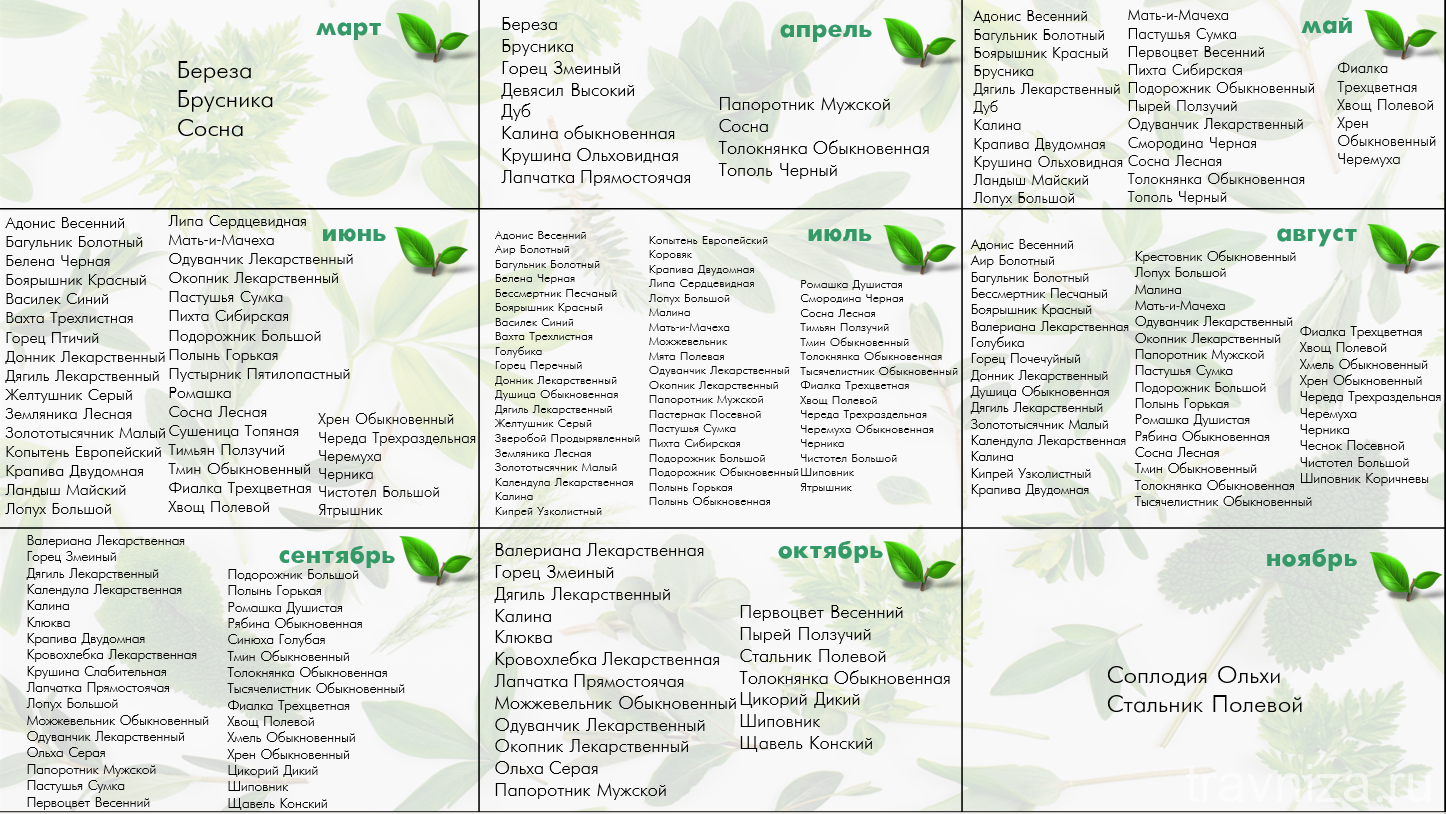 